2 ритмика от 19.05.Ссылка на видеоурок: 2 ритмика 8 неделя - YouTube1) Определите размер в предложенных музыкальных примерах. Сфотографируйте и пришлите мне.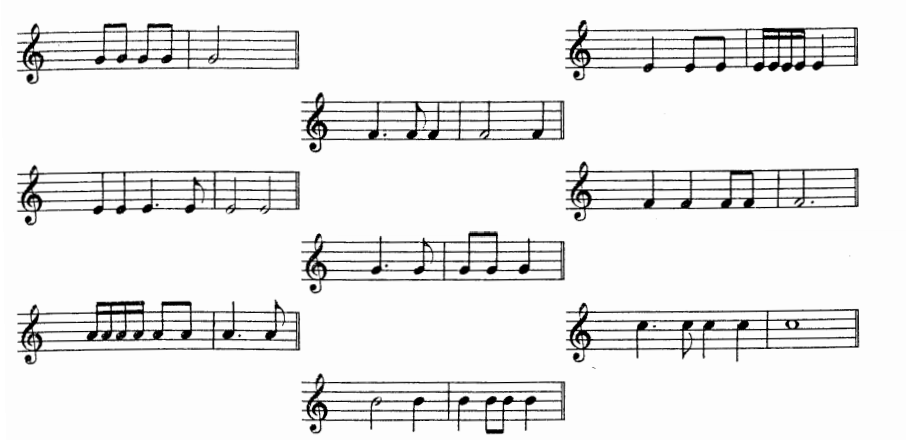 Задания по ритмике принимаются по вторник включительно!!!Выполненное задание пришлите мне по адресу vcherashnyaya-distant2020@yandex.ru. В письме не забудьте указать имя и фамилию.